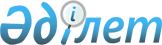 О внесении изменений и дополнений в приказ Председателя Агентства Республики Казахстан по делам государственной службы и противодействию коррупции от 7 октября 2016 года № 4 "О некоторых вопросах организации отбора кандидатов в Национальное бюро по противодействию коррупции (Антикоррупционную службу) Агентства Республики Казахстан по делам государственной службы и противодействию коррупции и его территориальные органы"
					
			Утративший силу
			
			
		
					Приказ Председателя Агентства Республики Казахстан по делам государственной службы и противодействию коррупции от 7 сентября 2017 года № 180. Зарегистрирован в Министерстве юстиции Республики Казахстан 6 октября 2017 года № 15855. Утратил силу приказом Председателя Агентства Республики Казахстан по противодействию коррупции (Антикоррупционной службы) от 6 августа 2019 года № 184 (вводится в действие со дня его первого официального опубликования)
      Сноска. Утратил силу приказом Председателя Агентства РК по противодействию коррупции (Антикоррупционной службы) от 06.08.2019 № 184 (вводится в действие со дня его первого официального опубликования).
      ПРИКАЗЫВАЮ:
      1. Внести в приказ Председателя Агентства Республики Казахстан по делам государственной службы и противодействию коррупции от 7 октября 2016 года № 4 "О некоторых вопросах организации отбора кандидатов в Национальное бюро по противодействию коррупции (Антикоррупционную службу) Агентства Республики Казахстан по делам государственной службы и противодействию коррупции и его территориальные органы" (зарегистрированный в Реестре государственной регистрации нормативных правовых актов за № 14318, опубликованный 13 октября 2016 года в информационно-правовой системе "Әділет") следующие изменения и дополнения:
      1) в Правилах и условиях проведения конкурса и стажировки в Национальном бюро по противодействию коррупции (Антикоррупционной службе) Агентства Республики Казахстан по делам государственной службы и противодействию коррупции и его территориальных органах, утвержденных указанным приказом:
      дополнить пунктом 8-1 следующего содержания:
      "8-1. Объявление о проведении конкурса включает следующие сведения:
      1) наименование государственного органа, проводящего конкурс, с указанием его местонахождения, почтового адреса, номеров телефонов, адреса электронной почты;
      2) наименование вакантных должностей с указанием основных функциональных обязанностей;
      3) основные требования к участнику конкурса в соответствии с квалификационными требованиями;
      4) срок приема документов, который исчисляется со следующего рабочего дня после последней публикации объявления о проведении конкурса;
      5) перечень необходимых документов, указанных в пункте 14 настоящих Правил;
      6) информацию касательно присутствия наблюдателей на заседании конкурсной комиссии;
      7) формы заявления, анкеты и автобиографии для участия в конкурсе (при опубликовании объявления на интернет-ресурсе Бюро).
      Если конкурс проводится на временно вакантную должность, данное условие указывается в объявлении о проведении конкурса.";
      пункт 14 изложить в следующей редакции:
      "14. Граждане, желающие принять участие в конкурсе, подают в кадровую службу следующие документы:
      1) заявление по форме, согласно приложению 1 к настоящим Правилам;
      2) анкету по форме, согласно приложению 2 к настоящим Правилам;
      3) автобиографию (заполненную собственноручно) по форме, согласно приложению 3 к настоящим Правилам;
      4) оригинал и копию документа, удостоверяющего личность гражданина Республики Казахстан;
      5) оригиналы и копии документов об образовании, а также документы, подтверждающие прохождение процедуры нострификации или признание в соответствии с Законом Республики Казахстан "Об образовании" (для дипломов, выданных зарубежными образовательными учреждениями);
      6) оригинал и копии документа, подтверждающего трудовую деятельность;
      7) послужной список (предоставляется бывшими сотрудниками правоохранительных органов);
      8) оригинал и копию сертификата о прохождении тестирования на знание государственного языка и законодательства Республики Казахстан с результатами не ниже значений, указанных в программах тестирования, действительного на момент подачи документов (предоставляется гражданами, впервые поступающими на службу в правоохранительные органы);
      9) оригинал и копию заключения по результатам тестирования на оценку личных качеств кандидата на должность правоохранительной службы, действительного на момент подачи документов (предоставляется гражданами, впервые поступающими на службу в правоохранительные органы);
      10) оригинал и копию документа, подтверждающего прохождение воинской службы или военной подготовки в специализированных организациях Министерства обороны по подготовке военно-обученного резерва, а также освобождение или отсрочку от призыва на срочную воинскую службу в соответствии с Законом Республики Казахстан "О воинской службе и статусе военнослужащих";
      11) фотографию размером 3х4 (4 штуки).
      Оригиналы документов, перечисленных в подпунктах 4), 5), 6), 8), 9), 10) настоящего пункта Правил, после сверки с копиями, возвращаются кандидату.
      Не требуется предоставление документа, подтверждающего трудовую деятельность, в случаях, если гражданин не осуществлял трудовую деятельность и, если стаж работы не требуется по вакантной должности, на которую объявлен конкурс. 
      Представление неполного пакета документов является основанием для отказа в их рассмотрении конкурсной комиссией.
      Лица, представившие неполный пакет документов, не допускаются к последующим этапам конкурса.";
      пункт 16 изложить в следующей редакции: 
      "16. Граждане представляют документы, перечисленные в пункте 14 настоящих Правил, вложенные в скоросшиватель, нарочно или по электронной почте в течение семи рабочих дней со следующего рабочего дня после последней публикации объявления о проведении конкурса.";
      части вторую и третью пункта 17 изложить в следующей редакции: 
      "Граждане, подавшие документы для участия в конкурсе по электронной почте, представляют для сверки оригиналы документов, перечисленных в подпунктах 4), 5), 6), 8), 9), 10) пункта 14 настоящих Правил, не позднее, чем за два часа до начала собеседования.
      При непредставлении оригиналов документов, перечисленных в пункте 14 настоящих Правил, в установленный срок, лицо не допускается к собеседованию.";
      пункт 19 изложить в следующей редакции: 
      "19. Материалы конкурсной комиссии, в том числе зафиксированные с помощью технических средств записи, документы участников конкурса, получивших положительное заключение конкурсной комиссии, а также лиц, не прошедших конкурсный отбор, хранятся в кадровой службе в течение одного года.
      Материалы конкурсной комиссии, в том числе зафиксированные с помощью технических средств записи, а также документы лиц, не прошедших конкурсный отбор, могут быть ими истребованы в течение указанного срока хранения на основании заявления.
      По истечению указанного срока хранения материалы конкурсной комиссии, в том числе зафиксированные с помощью технических средств записи, а также документы лиц, не прошедших конкурсный отбор, уничтожаются.";
      пункты 31 – 33 изложить в следующей редакции:
      "31. Медицинское освидетельствование кандидатов осуществляется на основании статьи 6 Закона, в соответствии с Требованиями, предъявляемыми к соответствию состояния здоровья лиц для службы в органах внутренних дел, утвержденными приказом Министра внутренних дел Республики Казахстан от 31 марта 2010 года № 132 (зарегистрирован в Реестре государственной регистрации нормативных правовых актов за № 6175).
      Организация проведения медицинского освидетельствования возлагается на кадровую службу.
      Кадровая служба выдает кандидатам направление на медицинское освидетельствование в срок, не превышающий три рабочих дня со дня принятия конкурсной комиссией решения о допуске кандидатов к последующим этапам конкурса.
      Медицинское освидетельствование кандидаты проходят в срок, не превышающий тридцати календарных дней со дня выдачи направления.
      32. Кандидатам, признанным по результатам медицинского освидетельствования годными к службе, выдается направление на прохождение полиграфологического исследования в соответствующих подразделениях антикоррупционной службы.
      Полиграфологическое исследование кандидаты проходят в срок, не превышающий двадцати календарных дней со дня признания по результатам медицинского освидетельствования годными к службе.
      Кандидат, не прошедший медицинское освидетельствование, а также признанный военно-врачебный комиссией негодными к службе, к следующему этапу конкурсу не допускается.";
      33. Нормативы по физической подготовке, установленные приложением 4 к настоящим Правилам, сдают кандидаты, признанные по результатам медицинского освидетельствования годными к службе, в срок, не превышающий пятнадцати календарных дней со дня прохождения полиграфологического исследования."; 
      часть первую пункта 37 изложить в следующей редакции: 
      "37. Результаты сдачи нормативов по физической подготовке вносятся в Ведомость сдачи нормативов по физической подготовке кандидатов, поступающих в антикоррупционную службу, по форме согласно приложению 5 к настоящим Правилам, которая после ознакомления участников под роспись, передается конкурсной комиссии.";
      пункт 40-5 изложить в следующей редакции:
      "40-5. До начала проведения собеседования секретарь конкурсной комиссии ознакамливает наблюдателей с памяткой для наблюдателя по форме, согласно приложению 6 к настоящим Правилам.";
      часть третью пункта 42 исключить;
      пункт 43 изложить в следующей редакции:
      "43. Оценка ответов кандидатов проводится по пятибалльной шкале и вносится в листы собеседования с кандидатами на занятие вакантных должностей антикоррупционной службы по форме согласно приложению 7 к настоящим Правилам.";
      пункт 44 изложить в следующей редакции:
      "44. Ход собеседования с кандидатами оформляется в виде протокола собеседования с кандидатами на занятие вакантной должности по форме согласно приложению 8 к настоящим Правилам и подписывается председателем, членами и секретарем конкурсной комиссии, а также кандидатом.
      Собеседование проводится индивидуально с каждым кандидатом и фиксируется с помощью технических средств записи, о чем предупреждается кандидат.";
      пункт 45 изложить в следующей редакции:
      "45. На заключительном заседании, которое проводится не позднее трех рабочих дней после окончания собеседования, конкурсная комиссия оценивает кандидатов на основании представленных документов, результатов тестирования, оценки личных качеств, медицинского освидетельствования, полиграфологических исследований, сдачи нормативов по физической подготовке, показателя конкурентоспособности, проведенного собеседования и осуществляет отбор из их числа для занятия вакантной должности.";
      часть первую пункта 51 изложить в следующей редакции:
      "51. Кандидаты, в отношении которых конкурсной комиссией принято положительное решение о приеме в антикоррупционную службу, за исключением лиц, ранее являвшихся сотрудниками правоохранительных органов, направляются для прохождения стажировки в соответствующее структурное подразделение антикоррупционной службы. Материалы кандидата направляются для проведения специальной проверки в органы национальной безопасности.";
      приложения 1, 2, 3, 4, 5, 6, 7, 8, 9, 10 изложить в новой редакции согласно приложениям 1, 2, 3, 4, 5, 6, 7, 8 к настоящему приказу.
      2) в Правилах и условиях вне конкурсного отбора занятия должностей Национального бюро по противодействию коррупции (Антикоррупционной службы) Агентства Республики Казахстан по делам государственной службы и противодействию коррупции и его территориальных органов, утвержденных указанным приказом:
      подпункт 9) пункта 5 изложить в следующей редакции:
      "9) фотографии размером 3х4 (4 штуки), 9х12 (1 штука);";
      3) в Правилах и методах определения профессиональных компетенций, ключевых показателей и расчета показателя конкурентоспособности в антикоррупционной службе, утвержденных указанным приказом:
      часть вторую пункта 4 изложить в следующей редакции:
      "Результат показателя конкурентоспособности действителен в течение одного года со дня его определения.";
      дополнить пунктом 7-1 следующего содержания:
      "7-1. Техническое обеспечение процедур тестирования осуществляется акционерным обществом "Национальный центр по управлению персоналом государственной службы" (далее – Центр).
      Работник Центра является оператором тестирования.
      Тестирование проводится в залах тестирования Центра и его территориальных подразделений.";
      часть первую пункта 11 изложить в следующей редакции:
      "11. Ключевыми показателями для должностей антикоррупционной службы являются "образование", "опыт работы", "написание эссе (для кандидатов на службу)".";
      приложения 1, 2, 3, 4 изложить в новой редакции согласно приложениям 9, 10, 11, 12 к настоящему приказу.
      2. Национальному бюро по противодействию коррупции (Антикоррупционной службе) Агентства Республики Казахстан по делам государственной службы и противодействию коррупции в установленном законодательством Республики Казахстан порядке обеспечить: 
      1) государственную регистрацию настоящего приказа в Министерстве юстиции Республики Казахстан;
      2) в течение десяти календарных дней со дня государственной регистрации настоящего приказа в Министерстве юстиции Республики Казахстан направление в Республиканское государственное предприятие на праве хозяйственного ведения "Республиканский центр правовой информации Министерства юстиции Республики Казахстан" для официального опубликования и размещения в Эталонном контрольном банке нормативных правовых актов Республики Казахстан;
      3) размещение настоящего приказа на интернет-ресурсе Агентства Республики Казахстан по делам государственной службы и противодействию коррупции.
      3. Контроль за исполнением настоящего приказа возложить на руководителя Национального бюро по противодействию коррупции (Антикоррупционной службы) Агентства Республики Казахстан по делам государственной службы и противодействию коррупции.
      4. Настоящий приказ вводится в действие по истечении десяти календарных дней после дня его первого официального опубликования. Заявление
             Прошу допустить меня к участию в конкурсе на занятие вакантной должности
________________________________________________________________________________
       С требованиями Правил и условий проведения конкурса и стажировки в Национальном бюро по противодействию коррупции (Антикоррупционной службе) Агентства Республики Казахстан по делам государственной службы и противодействию коррупции и его территориальных органах, ознакомлен (ознакомлена), согласен (согласна) и обязуюсь их выполнять.
       Подлинность представленных документов и сведений подтверждаю.
       Мне известно, что недостоверные сведения, сообщенные мною, могут повлечь отказ в принятии или увольнении из антикоррупционной службы.
       Согласен (согласна) на проведение в отношении меня проверочных мероприятий.
       Прилагаемые документы:
       1) _________________________________________________________;
       2) _________________________________________________________.
                   (подпись, фамилия, имя, отчество (при его наличии))
       "____" _______________ 20__ г. Анкета
             18. Ваши близкие родственники (отец, мать, полнородные и неполнородные братья и сестры, супруг (супруга), дети) и близкие родственники супруга (супруги) (отец, мать, полнородные и неполнородные братья и сестры, дети), а также бывший супруг (супруга)*:
             Примечание: 
       * если родственники изменяли фамилию, имя, отчество (при его наличии), то необходимо указать их прежние фамилию, имя, отчество (при его наличии).
       19. Выполняемая работа с начала трудовой деятельности (включая учебу на очных отделениях в высших и средних специальных учебных заведениях, военную службу и работу по совместительству, предпринимательскую деятельность и т.п.).
       При заполнении данного пункта учреждения, организации и предприятия необходимо именовать так, как они назывались в свое время. Военную службу записывать с указанием должности, номера воинской части и места дислокации.
             20. Отношение к воинской обязанности и воинское звание _______________________
       __________________________________________________________________________
       21. Домашний адрес (адрес фактической прописки и адрес проживания), номер домашнего телефона, сотового телефона _____________________________________________
       __________________________________________________________________________
       22. Паспорт, удостоверение личности _________________________________________
       __________________________________________________________________________
                               (серия, номер, кем и когда выдан)
       23. Дополнительные сведения (государственные награды, участие в выборных представительных органах, а также другая информация, которую кандидат желает сообщить о себе __________________________________________________________________________
       __________________________________________________________________________
       24. Мне известно, что заведомо ложные сведения, изложенные в анкете, могут повлечь отказ в оформлении на службу в антикоррупционную службу. На проведение в отношении меня проверочных мероприятий _____________________________ согласен (на).
                                           (наименование организации)
       ПРИМЕЧАНИЕ: лицо, заполняющее настоящую анкету, обо всех дальнейших изменениях в указанных о себе данных своевременно сообщает в кадровую службу.
       "__"_________20__ г. _______________________________________________________
                               (подпись, фамилия, имя, отчество (при его наличии))
       Фамилия, имя, отчество (при его наличии) и данные лица соответствует документам, удостоверяющим личность, записям в трудовой книжке, документам об образовании и воинской службе.
       "__"_________20__ г. _______________________________________________________
                               (подпись, фамилия, имя, отчество (при его наличии))
                                     сотрудника кадровой службы) АВТОБИОГРАФИЯ (заполняется собственноручно)
             Автобиография пишется участником конкурса собственноручно, в произвольной форме, без помарок и исправлений, с обязательным указанием следующих сведений:
       фамилия, имя, отчество (при его наличии), дата и месторождения, национальность, родной язык, какими языками еще владеет;
       когда, где, в каких учебных заведениях учился, специальность по образованию;
       кем, когда и где работал с указанием полного наименования и адреса предприятия, учреждения или организации, причины перехода с одной работы на другую, применялись ли меры дисциплинарного, административного, материального или общественного воздействия, если да, то когда, кем, за что (мера воздействия);
       отношение к воинской обязанности: когда и кем призван на действительную военную службу (если не призывался, то указать причину), в каких воинских частях (указать номер) и в качестве кого проходил службу, когда и с какой должности уволен в запас Вооруженных Сил, воинское звание;
       семейное положение: когда вступил в брак, фамилия, имя, отчество (при его наличии), дата и место рождения, национальность; место работы и должность, место жительства супруга (супруги); такие же сведения на близких родственников кандидата и его супруга (супруги) (отец, мать, полнородные и неполнородные братья и сестры, супруг (супруга), дети) и близкие родственники супруга (супруги) (отец, мать, полнородные и неполнородные братья и сестры, дети), а также на бывшего супруга (супруги), с указанием номера свидетельства о расторжении брака; если кандидат, его супруг (супруга) или их близкие родственники изменяли фамилию, имя, отчество (при его наличии), то указывается и их прежние установочные данные; служит ли кто из родственников в правоохранительных органах (степень родства, фамилия, имя, отчество (при его наличии), где служит, должность, специальное звание);
       состоял или состоит ли участник конкурса, его супруга (супруг) или кто-нибудь из их родственников в иностранном гражданстве (кто, степень родства), кто из них был за границей (где, когда, с какой целью) или ходатайствовал о выезде за границу на постоянное место жительства (когда, по какой причине), имеются ли родственники и знакомые из числа иностранцев, родственники и знакомые из числа казахстанских граждан, проживающих за границей (фамилия, имя, отчество (при его наличии), степень родства, род занятий, где проживают), в чем выражается связь с ними; привлекался ли участник, его супруга (супруг) или кто-либо из их близких родственников к уголовной ответственности (когда, за что, мера наказания).
       __________________________________________________________________________
       __________________________________________________________________________
       __________________________________________________________________________
       __________________________________________________________________________
       __________________________________________________________________________
       __________________________________________________________________________
       __________________________________________________________________________
       __________________________________________________________________________
       __________________________________________________________________________
       __________________________________________________________________________
       __________________________________________________________________________
       __________________________________________________________________________
       __________________________________________________________________________
       __________________________________________________________________________
       __________________________________________________________________________
       __________________________________________________________________________
       __________________________________________________________________________
       __________________________________________________________________________
       __________________________________________________________________________
       __________________________________________________________________________
       __________________________________________________________________________
       (подпись, фамилия, имя, отчество (при его наличии))
       "____" ____________________ 20____ г. Нормативы по физической подготовке
      Для мужчин
      Для женщин
      Примечание: в случаях отсутствия крытых спортивных и других объектов, приспособленных для принятия норматива по бегу на 100 метров в зимний период проведения конкурса, допускается принятие норматива по бегу на 60 метров. Ведомость сдачи нормативов по физической подготовке кандидатов, поступающих в антикоррупционную службу _________________________________________________________________ (указывается место проведения, время начала и окончания приема зачетов)
             Кто принимал: _____________________________________________________________
                         (должность, фамилия, имя, отчество (при его наличии), подпись)
       "___" ______________20____г. Памятка для наблюдателя
             Наблюдатель имеет возможность:
       знакомиться с информацией об участниках конкурса;
       присутствовать при собеседовании с ними;
       высказывать свое мнение о процедуре проведения собеседования после его завершения;
       давать оценку в целом о ходе проведения собеседования;
       знакомиться c протоколами заседаний конкурсной комиссии;
       представлять свое мнение о работе конкурсной комиссии в письменной форме руководству правоохранительного органа и уполномоченному органу по делам государственной службы и противодействию коррупции.
       Наблюдатель:
       не разглашает персональные данные участников конкурса;
       не вмешивается в процесс проведения собеседования, не препятствует ходу заседания конкурсной комиссии;
       не оказывает какое-либо содействие участникам конкурса;
       не воздействует на членов конкурсной комиссии при принятии ими решений;
       публично не оценивает и не выражает мнение о конкретных участниках конкурса, их личных качествах.
       __________________________________________________________________________
       (должность, орган (организация), подпись, фамилия, имя, отчество (при его наличии))
       "____" _______________ 20____ г. Лист собеседования с кандидатами на занятие вакантных должностей антикоррупционной службы
             Ответы на вопросы оцениваются по 5 бальной шкале:
       по специфике и ситуационные задачи:
       1 - отсутствие профессионального мастерства;
       2 - базовые знания;
       3 - хорошие знания и умения;
       4 - высокопрофессиональные знания;
       5 - исключительные знания.
       по мотивации и компетенциям:
       1 – низкий результат;
       2 – результат ниже среднего;
       3 – средний результат;
       4 – результат выше среднего;
       5 – высокий результат. ПРОТОКОЛ № ___ собеседования с кандидатами на занятие вакантной должности
             г. ______________                                           "__" _________20__г.
       Процесс собеседования проведен с использованием технических средств записи. ПОВЕСТКА ДНЯ
             Собеседование с кандидатами на занятие вакантной должности ___________________.
                                                 (наименование вакантной должности)
       На основании результатов проведенного собеседования конкурсная комиссия провела оценку кандидатов:
       ________________________________________________ - ____ баллов (итоговый балл)
       (фамилия, имя, отчество (при его наличии) кандидата)
       ________________________________________________ - ____ баллов (итоговый балл)
       (фамилия, имя, отчество (при его наличии) кандидата)
       Председатель комиссии:_____________________________________________________
                               (фамилия, имя, отчество (при его наличии), должность)
       Члены комиссии:___________________________________________________________
                               (фамилия, имя, отчество (при его наличии), должность)
                         ________________________________________________________
                               (фамилия, имя, отчество (при его наличии), должность)
                         ________________________________________________________
                               (фамилия, имя, отчество (при его наличии), должность)
       Секретарь комиссии:________________________________________________________
                               (фамилия, имя, отчество (при его наличии), должность)
       Кандидат__________________________________________________________________
                               (фамилия, имя, отчество (при его наличии))
             "СОГЛАСОВАНО"
       _______________________________
       (Руководитель Бюро (руководитель
       территориального органа Бюро)
       _______________________________
                   (подпись)
       "____"____________20_______года Заключение о результатах  расчета показателя конкурентоспособности _______________________________________________________________  (фамилия, имя, отчество (при его наличии) кандидата/сотрудника) _______________________________________________________________ (должность, на которую претендует)
             Выводы и рекомендации:
       по результатам набранных баллов_____________________________________________
                                           (фамилия, имя, отчество (при его наличии))
       соответствует ______ уровню конкурентоспособности, рекомендуется
       __________________________________________________________________________
             (к назначению на должность (наименование должности и подразделения),
                               зачислению в кадровый резерв)
       Непосредственный руководитель
       подразделения (должность) __________________ (фамилия, инициалы)
                                     (подпись)
       Руководитель подразделения
       внутренней безопасности ____________________ (фамилия, инициалы)
                                     (подпись)
       Руководитель кадровой службы _______________ (фамилия, инициалы)
                                     (подпись) Оценка профессиональных компетенций кандидатов на службу и сотрудников антикоррупционной службы 1. Оценка знаний нормативных правовых актов, регулирующих деятельность правоохранительной службы (общая оценка от 0 до 20 баллов) Соотношение баллов и количества правильных ответов по тестированию на знание нормативных правовых актов, регулирующих деятельность правоохранительной службы 2. Оценка личных качеств (общая оценка от 1 до 10 баллов) Оценка ключевых показателей для должностей  антикоррупционной службы 1. Показатель "образование" (общая оценка от 4 до 10 баллов)
      Баллы по показателю "образование" присваиваются по документам об образовании (или) ученой степени.
      Примечание: кандидатам, впервые поступающим на службу, и имеющие диплом с отличием, дополнительно присваивается 3 балла. 2. Опыт работы (общая оценка: для кандидатов, впервые поступающих на правоохранительную службу - от 1 до 5 баллов;  для кандидатов, ранее проходивших правоохранительную службу, сотрудников – от 2 до 20 баллов)
      Баллы присваиваются за каждый год работы в правоохранительных и (или) специальных органах или иной службе в зависимости от занимаемой должности
      Примечание: При наличии у кандидата/сотрудника двух и более позиций по опыту работы, учитывается позиция с наибольшим значением. 3. Написание эссе  (общая оценка для кандидатов, впервые поступающих на правоохранительную службу - от 1 до 15 баллов)
      Баллы кандидатам, впервые поступающим на правоохранительную службу, определяются по итогам подготовленных эссе.
      Эссе оценивается непосредственным руководителем. 
      Эссе пишется кандидатом собственноручно, в присутствии сотрудника кадровой службы по темам, заданными руководителями соответствующих подразделений антикоррупционной службы (не более 2 листов формата "А4"). Оценка профессиональных достижений кандидата
на службу и сотрудника антикоррупционной службы (общая оценка: для кандидатов, впервые поступающих на правоохранительную службу - от 1 до 15 баллов; для кандидатов, ранее проходивших правоохранительную службу, сотрудников – от 1 до 40 баллов)
      Примечание: при оценке профессиональных достижений сотрудников учитывается период антикоррупционной службы, за исключением пунктов 1, 5, 7, 8, 9, 11.
					© 2012. РГП на ПХВ «Институт законодательства и правовой информации Республики Казахстан» Министерства юстиции Республики Казахстан
				
      Председатель Агентства
Республики Казахстан
по делам государственной службы
и противодействию коррупции

К. Кожамжаров
Приложение 1
к приказу Председателя
Агентства Республики
Казахстан по делам
государственной службы
и противодействию коррупции
от 7 сентября 2017 года № 180Приложение 1
к Правилам и условиям
проведения конкурса и
стажировки в Национальном
бюро по противодействию
коррупции (Антикоррупционной
службе) Агентства
Республики Казахстан
по делам государственной
службы и противодействию
коррупции и его
территориальных органахФорма____________________________
____________________________
(руководителю органа
антикоррупционной службы)Приложение 2
к приказу Председателя
Агентства Республики
Казахстан по делам
государственной службы
и противодействию коррупции
от 7 сентября 2017 года № 180Приложение 2
к Правилам и условиям
проведения конкурса и
стажировки в Национальном
бюро по противодействию
коррупции (Антикоррупционной
службе) Агентства
Республики Казахстан
по делам государственной
службы и противодействию
коррупции и его
территориальных органахФорма
Вопросы
Ответы
1. Фамилия, имя, отчество (при его наличии)
2. Если изменяли фамилию, имя или отчество (при его наличии), укажите их, а также когда, где и по какой причине изменял(а).
3. Год, число, месяц и место рождения (село, город, район, область, республика).
4. Национальность, гражданство (если изменяли, то укажите, когда и по какой причине).
5. Образование (когда и какие учебные заведения окончили, номера дипломов), специальность и квалификация по диплому.
6. Сведения об ученой степени, ученом звании (когда присвоено, номер диплома), научных трудах и изобретениях.
7. Родной язык, какими другими языками владеете и в какой степени?
8. Признавались ли Вы в судебном порядке недееспособным или ограниченно дееспособным?
9. Привлекались ли Вы перед поступлением на правоохранительную службу к дисциплинарной ответственности за совершение коррупционного правонарушения?
10. Налагалось ли на Вас в судебном порядке административное взыскание за умышленное правонарушение перед поступлением на правоохранительную службу?
11. Налагалось ли на Вас в судебном порядке административное взыскание за совершение коррупционного правонарушения до поступления на правоохранительную службу?
12. Были ли Вы ранее судимы или освобождены от уголовной ответственности по нереабилитирующим основаниям, а также уволены по отрицательным мотивам с государственной службы, из иных правоохранительных органов, судов и органов юстиции?
13. Были ли Ваши близкие родственники судимы (когда и за что)?
14. Были ли Вы и Ваши близкие родственники за границей, когда и с какой целью?
15. Имеются ли у Вас или супруги (супруга) родственники, постоянно проживающие за границей (фамилия, имя, отчество (при его наличии), дата рождения, степень родства, место жительства, страна проживания, с какого времени проживают за границей, чем занимаются)?
16. Являетесь ли Вы близким родственником (родителем, сыном, дочерью, усыновителем, усыновленным, полнородным или неполнородным братом или сестрой, дедушкой, бабушкой, внуком, супругом или супругой) государственного служащего, занимающего должность, находящуюся в непосредственной подчиненности должности, на которую Вы претендуете?
17. Являетесь ли Вы близким родственником (родителем, сыном, дочерью, усыновителем, усыновленным, полнородным или неполнородным братом или сестрой, дедушкой, бабушкой, внуком, супругом или супругой) государственного служащего, занимающего должность в непосредственной подчиненности к которой находится должность, на которую Вы претендуете?
Степень родства
Фамилия, имя, отчество (при его наличии)
Дата и место рождения
Место работы и должность
Адрес местожительства
Месяц и год
Месяц и год
Должность с указанием учреждения, организации, предприятия
Местонахождение учреждения, организации, предприятия
Поступления
Ухода
Должность с указанием учреждения, организации, предприятия
Местонахождение учреждения, организации, предприятияПриложение 3
к приказу Председателя
Агентства Республики
Казахстан по делам
государственной службы
и противодействию коррупции
от 7 сентября 2017 года № 180Приложение 3
к Правилам и условиям
проведения конкурса и
стажировки в Национальном
бюро по противодействию
коррупции (Антикоррупционной
службе) Агентства
Республики Казахстан
по делам государственной
службы и противодействию
коррупции и его
территориальных органахФормаПриложение 4
к приказу Председателя
Агентства Республики
Казахстан по делам
государственной службы
и противодействию коррупции
от 7 сентября 2017 года № 180Приложение 4
к Правилам и условиям
проведения конкурса и
стажировки в Национальном
бюро по противодействию
коррупции (Антикоррупционной
службе) Агентства
Республики Казахстан
по делам государственной
службы и противодействию
коррупции и его
территориальных органах
Наименование упражнения
Оценка
Возрастные группы
Возрастные группы
Возрастные группы
Возрастные группы
Возрастные группы
Возрастные группы
Наименование упражнения
Оценка
21-27
28-34
35-39
40-44
45-49
50 и старше
Бег 100 м (с)
отлично
13
14
15
16
17
18
Бег 100 м (с)
хорошо
14
15
16
17
18
19
Бег 100 м (с)
удовлетворительно
15
16
17
18
19
21
Бег 60 м (с)
отлично
7,8
8,4
9
9,6
10,2
10,8
Бег 60 м (с)
хорошо
8,4
9
9,6
10,2
10,8
11,4
Бег 60 м (с)
удовлетворительно
9
9,6
10,2
10,8
11,4
12,6
Сгибание и разгибание рук в упоре лежа
отлично
35
33
30
27
25
20
Сгибание и разгибание рук в упоре лежа
хорошо
33
30
27
25
22
18
Сгибание и разгибание рук в упоре лежа
удовлетворительно
30
27
25
22
20
15
Подтягивание (кол-во раз)
отлично
15
13
11
9
7
5
Подтягивание (кол-во раз)
хорошо
13
11
9
7
5
4
Подтягивание (кол-во раз)
удовлетворительно
11
9
7
5
4
3
Наименование упражнения
Оценка
Возрастные группы
Возрастные группы
Возрастные группы
Возрастные группы
Возрастные группы
Наименование упражнения
Оценка
21-26
27-30
31-35
36-45
45 и старше
Бег 100 м (с)
отлично
20
23,5
26,5
30
36,5
Бег 100 м (с)
хорошо
21,5
25
28,3
31,5
40
Бег 100 м (с)
удовлетворительно
23,5
26,5
30
33,5
43,5
Бег 60 м (с)
отлично
12
14
16
18
22
Бег 60 м (с)
хорошо
13
15
17
19
24
Бег 60 м (с)
удовлетворительно
14
16
18
20
26
Подъем туловища из положения лежа на спине (кол-во раз)
отлично
30
28
25
22
20
Подъем туловища из положения лежа на спине (кол-во раз)
хорошо
28
25
22
20
18
Подъем туловища из положения лежа на спине (кол-во раз)
удовлетворительно
25
22
20
18
16Приложение 5
к приказу Председателя
Агентства Республики
Казахстан по делам
государственной службы
и противодействию коррупции
от 7 сентября 2017 года № 180Приложение 5
к Правилам и условиям
проведения конкурса и
стажировки в Национальном
бюро по противодействию
коррупции (Антикоррупционной
службе) Агентства
Республики Казахстан
по делам государственной
службы и противодействию
коррупции и его
территориальных органахФорма
№ п/п
Фамилия, имя, (отчество при наличии) участника конкурса
Возраст
Результаты
Результаты
Результаты
Результаты
Результаты
Результаты
Ознакомлен(а)
№ п/п
Фамилия, имя, (отчество при наличии) участника конкурса
Возраст
60/100
метров
оценка
подтяги

вание
оценка
сгибание и разги

бание рук в упоре лежа
оценка
Ознакомлен(а)Приложение 6
к приказу Председателя
Агентства Республики
Казахстан по делам
государственной службы
и противодействию коррупции
от 7 сентября 2017 года № 180Приложение 6
к Правилам и условиям
проведения конкурса и
стажировки в Национальном
бюро по противодействию
коррупции (Антикоррупционной
службе) Агентства
Республики Казахстан
по делам государственной
службы и противодействию
коррупции и его
территориальных органахФормаПриложение 7
к приказу Председателя
Агентства Республики
Казахстан по делам
государственной службы
и противодействию коррупции
от 7 сентября 2017 года № 180Приложение 7
к Правилам и условиям
проведения конкурса и
стажировки в Национальном
бюро по противодействию
коррупции (Антикоррупционной
службе) Агентства
Республики Казахстан
по делам государственной
службы и противодействию
коррупции и его
территориальных органахФорма
№
ФИО (при его наличии) участника конкурса
Наименование должности
Оценка ответов на вопросы
Оценка ответов на вопросы
Оценка ответов на вопросы
Оценка ответов на вопросы
Оценка ответов на вопросы
Оценка ответов на вопросы
Общий балл
№
ФИО (при его наличии) участника конкурса
Наименование должности
по мотивации
по компетенции
по специфике
по специфике
по специфике
Ситуационная задача
Общий балл       Член комиссии: ____________________________________________________________
                                           (Ф.И.О. (при его наличии)
       "___" ______________20____г.
Приложение 8
к приказу Председателя
Агентства Республики
Казахстан по делам
государственной службы
и противодействию коррупции
от 7 сентября 2017 года № 180Приложение 8
к Правилам и условиям
проведения конкурса и
стажировки в Национальном
бюро по противодействию
коррупции (Антикоррупционной
службе) Агентства
Республики Казахстан
по делам государственной
службы и противодействию
коррупции и его
территориальных органахФормаПриложение 9
к приказу Председателя
Агентства Республики
Казахстан по делам
государственной службы
и противодействию коррупции
от 7 сентября 2017 года № 180Приложение 1
к Правилам и методам
определения профессиональных
компетенций, ключевых
показателей и расчета
показателя
конкурентоспособности
в антикоррупционной службеФорма
№

п/п
Критерии оценки
Максимально

возможный

балл
Максимально

возможный

балл
Баллы,

набранные кандидатом/

сотрудником

 
№

п/п
Критерии оценки
для кандидатов, впервые поступающих на правоохранительную службу
для кандидатов, ранее проходивших правоохранительную службу, сотрудников
Баллы,

набранные кандидатом/

сотрудником

 
1
Профессиональные компетенции:
Профессиональные компетенции:
Профессиональные компетенции:
Профессиональные компетенции:
1
Знание законодательства РК
20
20
1
Оценка личных качеств
10
10
2
Ключевые показатели:
Ключевые показатели:
Ключевые показатели:
Ключевые показатели:
2
образование
10
10
2
опыт работы
5
20
2
написания эссе
15
-
3
Профессиональные достижения
15
40
Итого:
75
100Приложение 10
к приказу Председателя
Агентства Республики
Казахстан по делам
государственной службы
и противодействию коррупции
от 7 сентября 2017 года № 180Приложение 2 к Правилам и
методам определения
профессиональных
компетенций, ключевых
показателей и расчета
показателя
конкурентоспособности
в антикоррупционной службеФорма
№

п/п
Наименование

специфики
Описание специфики
Количество

вопросов
Для всех категорий должностей оперативно-следственных, специальных подразделений и подразделений внутренней безопасности
Для всех категорий должностей оперативно-следственных, специальных подразделений и подразделений внутренней безопасности
Для всех категорий должностей оперативно-следственных, специальных подразделений и подразделений внутренней безопасности
Для всех категорий должностей оперативно-следственных, специальных подразделений и подразделений внутренней безопасности
1
Знание законодательства Республики Казахстан
Конституция Республики Казахстан
10
1
Знание законодательства Республики Казахстан
Закон Республики Казахстан О государственной службе Республики Казахстан"
10
1
Знание законодательства Республики Казахстан
Закон Республики Казахстан "О порядке рассмотрения обращений физических и юридических лиц"
10
1
Знание законодательства Республики Казахстан
Закон Республики Казахстан "О правовых актах"
10
1
Знание законодательства Республики Казахстан
Этический кодекс государственных служащих Республики Казахстан, утвержденный Указом Президента Республики Казахстан от 29 декабря 2015 года № 153 "О мерах по дальнейшему совершенствованию этических норм и правил поведения государственных служащих Республики Казахстан"
10
2
Знание нормативных правовых актов, регулирующих деятельность правоохранительной службы
Уголовный кодекс Республики Казахстан
10
2
Знание нормативных правовых актов, регулирующих деятельность правоохранительной службы
Уголовно-процессуальный кодекс Республики Казахстан
10
2
Знание нормативных правовых актов, регулирующих деятельность правоохранительной службы
Кодекс Республики Казахстан об административных правонарушениях
10
2
Знание нормативных правовых актов, регулирующих деятельность правоохранительной службы
Закон Республики Казахстан "О правоохранительной службе"
10
2
Знание нормативных правовых актов, регулирующих деятельность правоохранительной службы
Закон Республики Казахстан "О противодействии коррупции"
10
2
Знание нормативных правовых актов, регулирующих деятельность правоохранительной службы
Закон Республики Казахстан "Об оперативно-розыскной деятельности"
10
3
совместный приказ Министра внутренних дел Республики Казахстан от 12 декабря 2014 года № 892, Министра финансов Республики Казахстан от 12 декабря 2014 года № 565, Председателя Агентства Республики Казахстан по делам государственной службы и противодействию коррупции от 12 декабря 2014 года № 62, Начальника Службы государственной охраны Республики Казахстан от 15 декабря 2014 года № 146, Председателя Комитета национальной безопасности Республики Казахстан от 18 декабря 2014 года № 416 "Об утверждении Правил проведения негласных следственных действий" (зарегистрирован в Реестре государственной регистрации нормативных правовых актов за № 10027)
10
ИТОГО:
120
Для всех категорий должностей подразделений выполняющих организационные функции
Для всех категорий должностей подразделений выполняющих организационные функции
Для всех категорий должностей подразделений выполняющих организационные функции
Для всех категорий должностей подразделений выполняющих организационные функции
1
Знание законодательства Республики Казахстан
Закон Республики Казахстан "О государственной службе"
10
1
Знание законодательства Республики Казахстан
Закон Республики Казахстан "О порядке рассмотрения обращений физических и юридических лиц"
10
1
Знание законодательства Республики Казахстан
Закон Республики Казахстан "О правовых актах"
10
1
Знание законодательства Республики Казахстан
Этический кодекс государственных служащих Республики Казахстан
10
2
Знание нормативных правовых актов, регулирующих деятельность правоохранительной службы
Закон Республики Казахстан "О правоохранительной службе"
15
2
Знание нормативных правовых актов, регулирующих деятельность правоохранительной службы
Кодекс Республики Казахстан об административных правонарушениях
15
2
Знание нормативных правовых актов, регулирующих деятельность правоохранительной службы
Закон Республики Казахстан "О противодействии коррупции"
15
2
Знание нормативных правовых актов, регулирующих деятельность правоохранительной службы
Закон Республики Казахстан "О государственных секретах"
15
ИТОГО:
110
№

п/п
Наименование

специфики
Процент правильных

ответов от общего

количества тестовых

заданий

(%)
Балл
1
Знание законодательства Республики Казахстан
От 0 до 20

От 20 до 50

От 50 до 70

От 70 до 100
0

2

4

5
2
Знание нормативных правовых актов, регулирующих деятельность правоохранительной службы
От 0 до 20

От 20 до 50

От 50 до 70

От 70 до 100
0

4

10

15
ОБЩАЯ ОЦЕНКА
ОБЩАЯ ОЦЕНКА
ОБЩАЯ ОЦЕНКА
20
№

п/п
Личные качества
Описание личных

качеств
Максимальный

балл для

руководящих

должностей
Максимальный

балл для

исполнительских

должностей
1
Аналитичность
способность получать новую информацию, прогнозировать результат, конструктивно видеть и использовать перспективы
1,5
1
2
Инициативность
способность выдвигать конструктивные идеи, инновации для повышения результативности своей деятельности, реализуя свою креативность
1
1,5
3
Организованность
способность обеспечить оптимальные условия для выполнения функций и обязанностей государственной службы (умение эффективно организовывать деятельность)
1
1,5
4
Коммуникативность
способность использовать систему внутренних ресурсов личности, необходимых для построения эффективного взаимодействия в определенном круге ситуаций межличностного взаимодействия
1
1,5
5
Лидерство
способность мотивировать коллектив, управлять действиями группы (организации), обладать признанным авторитетом и влиянием
1,5
0,5
6
Стратегическое мышление
способность прогнозировать результаты, последствия действий (своих и чужих), при этом грамотно используя имеющиеся ресурсы
1,5
0,5
7
Этичность
соблюдение морально-этических норм поведения
0,5
0,5
8
Ориентация на качество
способность ориентироваться на цели государственной службы и стратегию организации, ориентироваться на передовые стандарты осуществления профессиональной деятельности
0,5
1
9
Ориентация на граждан
направленность служащего на существующие и возникающие ожидания граждан
0,5
1
10
Нетерпимость к коррупции
проявление активной гражданской позиции, выраженной в недопущении коррупционных проявлений
1
1
ИТОГО:
ИТОГО:
10
10Приложение 11
к приказу Председателя
Агентства Республики
Казахстан по делам
государственной службы
и противодействию коррупции
от 7 сентября 2017 года № 180Приложение 3
к Правилам и методам
определения профессиональных
компетенций, ключевых
показателей и расчета
показателя
конкурентоспособности
в антикоррупционной службеФорма
Показатель
Общее
Профильное
Бакалавр
4 балла
7 баллов
Магистр
5 баллов
8 баллов
Кандидат наук
6 баллов
9 баллов
Доктор философии (PhD), доктор по профилю, доктор наук
7 баллов
10 баллов
Опыт работы
Опыт работы
Опыт работы
Опыт работы
Опыт работы
Иное
Стаж
Опыт работы в правоохранительных и специальных органах по профилю деятельности
Опыт работы в правоохранительных и специальных органах по профилю деятельности
Опыт работы в правоохранительных и специальных органах по иной деятельности
Опыт работы в правоохранительных и специальных органах по иной деятельности
Иное
Стаж
Исполнительский
Руководящий
Исполнительский
Руководящий
Иное
от 20 и более лет
14
20
12
14
10
от 10 до 20 лет 
11
16
9
11
6
от 5 до 10 лет
9
14
7
9
5
от 1 до 5 лет
7
12
5
7
4
до 1 года
3
6
2
3
1Приложение 12
к приказу Председателя
Агентства Республики
Казахстан по делам
государственной службы
и противодействию коррупции
от 7 сентября 2017 года № 180Приложение 4
к Правилам и методам
определения профессиональных
компетенций, ключевых
показателей и расчета
показателя
конкурентоспособности
в антикоррупционной службеФорма
№
Наименование профессиональных достижений
Наименование, дата и номер подтверждающего документа

(при наличии)
Оценка (баллы)
1
Наличие государственных наград
5
2
Награды, поощрения антикоррупционной службы
2
3
Отсутствие действующих взысканий 
2
4
Участие в международных мероприятиях, представление интересов органа, учебного заведения (для кандидатов)
2
5
Внеочередное присвоение специального звания, классного чина или внеочередное установление квалификационного класса
4
6
Инициативы, повлиявшие на улучшение деятельности органа
4
7
Разработка нормативных правовых актов
3
8
Владение государственным языком (наличие сертификата об уровне выше среднего)
2
9
Знание иностранного языка (сертификат)
1
10
Представление на выдвижение на вышестоящую должность, в кадровый резерв
3
11
Прохождение курсов повышения квалификации (за последние 3 года)
3
12
Наличие положительных отзывов, благодарственных писем сторонних организаций, юридических и физических лиц (характеристики с места учебы работы для кандидатов на службу)
5
13
Участие в общественной жизни, спортивных мероприятиях (грамоты, дипломы, благодарности и т.п., для кандидатов на службу)
2
14
Наличие классной квалификации "специалист 1 класса – наставник"
2
ОБЩАЯ ОЦЕНКА
ОБЩАЯ ОЦЕНКА
ОБЩАЯ ОЦЕНКА
40